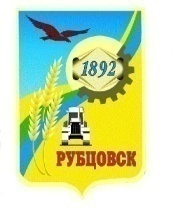 Администрация города Рубцовска Алтайского краяПОСТАНОВЛЕНИЕ01.06.2021  №  1385В соответствии с Федеральными законами от 06.10.2003 № 131-ФЗ «Об общих принципах организации местного самоуправления в Российской Федерации», от 29.07.2017 № 217-ФЗ  «О ведении гражданами садоводства и огородничества для собственных нужд и о внесении изменений в отдельные законодательные акты Российской Федерации», от 20.12.2004 № 166-ФЗ «О рыболовстве и сохранении водных биологических ресурсов», от 25.12.2018 № 475-ФЗ «О любительском рыболовстве и о внесении изменений в отдельные законодательные акты Российской Федерации», постановлением Правительства Российской Федерации от 16.09.2020 № 1479 «Об утверждении Правил противопожарного режима в Российской Федерации», Водным кодексом Российской Федерации, руководствуясь распоряжением Администрации города Рубцовска Алтайского края от 13.05.2021 № , ПОСТАНОВЛЯЮ:1.Утвердить Правила использования водных объектов общего пользования, расположенных на территории муниципального образования город Рубцовск Алтайского края, для личных и бытовых нужд (приложение).2. Признать постановление Администрации города Рубцовска Алтайского края от 29.04.2014 № 1864 «Об утверждении Правил использования водных объектов общего пользования, расположенных на территории города Рубцовска Алтайского края, для личных и бытовых нужд» утратившим силу.3. Опубликовать настоящее постановление в газете «Местное время» и разместить на официальном сайте Администрации города Рубцовска Алтайского края в информационно-телекоммуникационной сети «Интернет».4. Настоящее постановление вступает в силу после его официального опубликования в газете «Местное время». 5.Контроль за исполнением данного постановления возложить на заместителя Главы Администрации города Рубцовска Обуховича О.Г.Первый заместитель ГлавыАдминистрации города Рубцовска  - председатель комитета по финансам,налоговой и кредитной политике                                                      В.И. ПьянковПриложениек постановлению Администрации города Рубцовска Алтайского краяот 01.06.2021 № 1385Правила использования водных объектов общего пользования, расположенных на территории муниципального образования город Рубцовск Алтайского края, для личных и бытовых нужд1. Общие положения1.1. Правила использования водных объектов общего пользования, расположенных на территории муниципального образования город Рубцовск  Алтайского края (далее – территория города Рубцовска), для личных и бытовых нужд (далее - Правила) разработаны в соответствии с Федеральными законами Российской Федерации от 06.10.2003 № 131-ФЗ «Об общих принципах организации местного самоуправления в Российской Федерации», от 29.07.2017 № 217-ФЗ  «О ведении гражданами садоводства и огородничества для собственных нужд и о внесении изменений в отдельные законодательные акты Российской Федерации», от 20.12.2004 № 166-ФЗ «О рыболовстве и сохранении водных биологических ресурсов», от 25.12.2018 № 475-ФЗ «О любительском рыболовстве и о внесении изменений в отдельные законодательные акты Российской Федерации», постановлением Правительства Российской Федерации от 16.09.2020 № 1479 «Об утверждении Правил противопожарного режима в Российской Федерации», Водным кодексом Российской Федерации, постановлением Администрации Алтайского края от 10.07.2007 № 309 «Об утверждении Правил пользования водными объектами Алтайского края для плавания на маломерных судах и Правил охраны жизни людей на водных объектах Алтайского края» и устанавливают условия и требования, предъявляемые к использованию водных объектов общего пользования, расположенных на территории города Рубцовска, для личных и бытовых нужд, информированию населения об ограничениях водопользования на водных объектах общего пользования.1.2. Основные понятия, используемые в Правилах, применяются в значениях, определенных в Водном кодексе Российской Федерации.1.3. Правила обязательны для исполнения юридическими лицами независимо от организационно-правовой формы и формы собственности и гражданами.2. Порядок использования водных объектов общего пользования для личных и бытовых нужд2.1. Поверхностные водные объекты (реки, озера, пруды, водохранилища и  т. д.), расположенные на территории города Рубцовска и находящиеся в государственной или муниципальной собственности, являются водными объектами общего пользования, то есть общедоступными водными объектами, если иное не предусмотрено Водным кодексом Российской Федерации.2.2. Обособленные водные объекты, находящиеся в собственности граждан или юридических лиц, могут быть использованы как водные объекты общего пользования в порядке, установленном действующим законодательством.2.3. Общему пользованию также служит полоса земли (береговая полоса) шириной  вдоль берегов водных объектов общего пользования.2.4. Для рек и ручьев протяженностью от истока до устья не более чем           ширина береговой полосы, предназначенной для общего пользования, составляет .2.5. Водные объекты общего пользования на территории города Рубцовска могут использоваться гражданами в целях удовлетворения личных и бытовых нужд:	1) купание в местах массового отдыха у воды;2) плавание, причаливание плавучих средств, в том числе маломерных судов, водных мотоциклов и других технических средств граждан, предназначенных для отдыха на водных объектах и не используемых для осуществления предпринимательской деятельности;3) отдых, туризм, спорт;4) любительское рыболовство;5) полив садовых, огородных земельных участков, водопой ската, проведение работ по уходу за домашними животными и птицей;6) питьевое водоснабжение;7) хозяйственно-бытовое водоснабжение;8) тушение пожаров.2.6. Купание на водных объектах общего пользования разрешается только в специально установленных местах, выбор которых производится в соответствии с гигиеническими требованиями к зонам рекреации и требованиями охраны источников хозяйственно-питьевого водоснабжения от загрязнений.2.7. Использование водных объектов общего пользования для плавания на маломерных судах осуществляется в соответствии с законодательством о водном транспорте и Правилами пользования водными объектами Алтайского края для плавания на маломерных судах, утвержденными постановлением Администрации Алтайского края от 10.07. 2007 № 309 «Об утверждении Правил пользования водными объектами Алтайского края для плавания на маломерных судах и Правил охраны жизни людей на водных объектах Алтайского края».2.8. Водные объекты общего пользования для осуществления рекреационной деятельности используются способами, не наносящими вреда окружающей среде и здоровью человека, прогулки и экскурсии в береговой полосе осуществляются гражданами без использования механических транспортных средств.2.9. Места массового отдыха, туризма и занятий спортом устанавливаются Администрацией города Рубцовска Алтайского края (далее – Администрация города) с соблюдением Правил охраны жизни людей на водных объектах Алтайского края, утвержденными постановлением Администрации Алтайского края от 10.07.2007 № 309 «Об утверждении Правил пользования водными объектами Алтайского края для плавания на маломерных судах и Правил охраны жизни людей на водных объектах Алтайского края».2.10. Юридические лица при проведении экскурсий, коллективных выездов на отдых или других массовых мероприятий на водоемах назначают лиц, ответственных за безопасность людей на воде, общественный порядок и охрану окружающей среды.2.11. Использование водных объектов общего пользования для любительского рыболовства осуществляется гражданами в соответствии с законодательством о водных биологических ресурсах без разрешения на добычу (вылов) водных биоресурсов, если иное не предусмотрено федеральными законами.2.12. Разрешается использование водных объектов общего пользования для полива садовых, огородных участков, для ведения личного подсобного хозяйства при условии соблюдения требований охраны водных объектов в соответствии с Водным кодексом Российской Федерации и законодательством об охране окружающей среды.2.13. Для целей питьевого и хозяйственно-бытового водоснабжения на территории города Рубцовска водоснабжение осуществляется централизованно специализированным предприятием, которое обязано обеспечить подачу пригодной для питья и хозяйственно-бытовых нужд воды от водного объекта до конечного потребителя. Самостоятельный забор воды из водных объектов общего пользования для питьевого водоснабжения допускается из водных объектов общего пользования, защищенных от загрязнения и засорения, пригодность которых для указанных целей определена в соответствии с Федеральным законом от 30.03.1999 № 52-ФЗ «О санитарно-эпидемиологическом благополучии населения».2.14. Забор водных ресурсов для тушения пожаров допускается из любых водных объектов без какого-либо разрешения и в необходимом для ликвидации пожаров количестве.2.15. Использование водных объектов общего пользования для личных и бытовых нужд на территории города Рубцовска является общедоступным и осуществляется бесплатно, если иное не предусмотрено действующим законодательством Российской Федерации.2.16. При использовании водных объектов общего пользования для личных и бытовых нужд физические и юридические лица обязаны:1) рационально использовать водные объекты общего пользования, соблюдать условия водопользования, установленные законодательством и настоящими Правилами;2) соблюдать рамки использования водоохранных зон и прибрежных защитных полос водных объектов, ширина которых в зависимости от их протяженности установлена Водным кодексом Российской Федерации;3) соблюдать требования Правил пользования водными объектами Алтайского края для плавания на маломерных судах и Правил охраны жизни людей на водных объектах Алтайского края, утвержденных постановлением Администрации Алтайского края от 10.07.2007 № 309 «Об утверждении Правил пользования водными объектами Алтайского края для плавания на маломерных судах и Правил охраны жизни людей на водных объектах Алтайского края», а также выполнять предписания должностных лиц федеральных, краевых органов исполнительной власти, органов местного самоуправления, действующих в пределах предоставленных им полномочий;4) соблюдать Правила противопожарного режима в Российской Федерации, утвержденные постановлением Правительства Российской Федерации от 16.09.2020 № 1479;5) не допускать уничтожения или повреждения почвенного покрова и биологических ресурсов на берегах водоемов;6) принимать меры по недопущению аварийных ситуаций, влияющих на состояние водных биологических ресурсов;7) соблюдать правила безопасности при проведении культурных, спортивных и развлекательных мероприятий на водоемах и согласовывать проведение массовых, культурных и развлекательных мероприятий с Администрацией города.3. Ограничения и запреты при использовании водных объектов общего пользования	3.1. Ограничение на использование или запрет использования водных объектов общего пользования в целях забора (изъятия) водных биологических ресурсов для питьевого и хозяйственно-бытового водоснабжения, купания, рыболовства, использования маломерных судов, водных мотоциклов и других технических средств, предназначенных для отдыха на водных объектах, водопоя скота устанавливается Администрацией города в соответствии с действующим законодательством.	3.2. На водных объектах общего пользования запрещается:	1) осуществлять захоронение в водоемах и на территории их водоохранных зон жидких и твердых бытовых отходов, строительного мусора, промышленных отходов, химических, токсичных, отравляющих и ядовитых веществ;	2) осуществлять сброс сточных вод в водоемы;	3) проводить в водоохранной зоне строительные, землеройные и другие работы, нарушающие почвенно-растительный покров и околоводные экосистемы;	4) размещать на водных объектах и на территории водоохранных зон средства и оборудование, влекущее за собой загрязнение водоохранных объектов, а также возникновение чрезвычайных ситуаций;	5) выпас скота в пределах прибрежной защитной полосы, а также в местах отведенных для отдыха граждан;	6) движение и стоянка транспортных средств (кроме специальных транспортных средств) в границах водоохранных зон водных объектов общего пользования, за исключением движения по дорогам и стоянкам на дорогах;	7) применять запрещенные орудия и способы добычи (вылова) водных биологических ресурсов;	8) осуществлять загрязнение топливом, мойку и ремонт автомобилей, других машин и механизмов в пределах прибрежной защитной полосы водных объектов общего пользования;	9) разрушать заграждающие дамбы береговой зоны объектов общего пользования;	10) допускать действия, нарушающие права и законные интересы граждан или наносящие вред состоянию водных объектов, биологическим ресурсам;	11) снимать и самовольно устанавливать оборудование и средства обозначения участков водных объектов установленные на законных основаниях;	12) создавать препятствия водопользователям, осуществляющим пользование водным объектом общего пользования на основаниях, установленных законодательством Российской Федерации, ограничение их прав;	13) занимать водные объекты общего пользования, а также размещать в их пределах устройства и сооружения, ограничивающие свободный доступ к водному объекту;	14) оставлять на водных объектах и в непосредственной близости от них несовершеннолетних детей без присмотра;	15) купаться в необорудованных местах на водоемах, пляжах и других местах массового отдыха, где вывешены запрещающие аншлаги;	16) купать скот в местах, отведенных для купания людей;	17) заплывать за буйки, обозначающие границы плавания;	18) подплывать к моторным и парусным судам, весельным лодкам и другим плавательным средствам;	19) прыгать в воду с катеров, лодок, причалов, а также сооружений, не приспособленных для этих целей;	20)  распивать алкогольные напитки и купаться в состоянии опьянения.4. Информирование населения об ограничении водопользования на водных объектах общего пользования для личных и бытовых нужд	4.1. Администрация города организует размещение информации об ограничении водопользования на водных объектах общего пользования, расположенных на территории города Рубцовска, в средствах массовой информации, на специальных информационных знаках вдоль берегов водных объектов, предусмотренных Водным кодексом Российской Федерации, постановлением Администрации Алтайского края от 10.07.2007 № 309 «Об утверждении Правил пользования водными объектами Алтайского края для плавания на маломерных судах и Правил охраны жизни людей на водных объектах Алтайского края».	4.2. Юридические лица при производстве работ по выемке грунта,  углублению дна водоемов на пляжах и вблизи них обязаны ограждать опасные для купания участки с выставлением соответствующих запрещающих знаков на воде и в границах водоохранных зон.	4.3. Информирование населения об установлении на территории города Рубцовска водоохранных прибрежных защитных полос водных объектов осуществляется посредством установления специальных информационных знаков в соответствии с постановлением Правительства Российской Федерации от 10.01.2009 № 17 «Об утверждении Правил установления границ водоохранных зон и границ прибрежных защитных полос водных объектов».5. Финансирование мероприятий	5.1. Осуществление мероприятий по обеспечению безопасности людей на водных объектах является расходным обязательством муниципального образования город Рубцовск Алтайского края.	5.2. Расходы на проведение мероприятий по реализации Правил осуществляются в пределах средств, предусмотренных в бюджете муниципального образования город Рубцовск Алтайского края на эти цели на соответствующий финансовый год.6. Ответственность за нарушение Правил	6.1. Граждане и юридические лица несут ответственность за нарушение Правил в соответствии с законодательством Российской Федерации и законодательством Алтайского края.	6.2. Привлечение к ответственности за нарушение Правил не освобождает виновных лиц от устранения допущенных нарушений и возмещения причиненного ими вреда.Начальник отдела по организации управления и работе с обращениями Администрации города Рубцовска Алтайского края								  А.В. Инютина